Фирма ООО «Антал+» предлагает: Виброопоры, Патроны токарные от БелТАПАЗ, Bison-Bial и др., Головки автоматические УГ, Люнеты к станкам, Головки делительные УДГ, ШВП, Муфты электромагнитные ЭТМ, Столы поворотные, Плиты магнитные, Суппорты СУТ, Тиски станочные и слесарные, Трубки подачи СОЖ.Сайт: http://antaltech.ru/E-mail: help@antaltech.ruГородской тел.: +7 (499) 272 4569Мобильный тел.: +7 (926) 399 07 71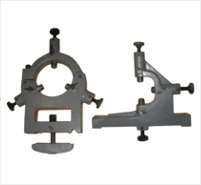 Люнет:Люнет неподвижный 1К62-10-01 - 26520рЛюнет неподвижный 16К20 - 24950рЛюнет неподвижный 1М63 (ф=20-160мм) роликовый - 39000рЛюнет неподвижный 1М63 (ф=20-360мм) роликовый - 118440рРаспродажа:Люнет неподвижный 1А64/1М64 (ф=30-380мм) роликовый - 36000рТиски:Тиски слесарные поворотные ТСС-140 - 4056рТиски станочные поворотные ГМ-7220П-02 / 7200-0220-02 (А=200мм) чугун - 13500рТиски станочные поворотные ГМ-7225П-02 / 7200-0225-03 (А=250мм) чугун - 18220рТиски станочные поворотные ГМ-7216П-02 / 7200-0215-02 (А=160мм) чугун - 11350рРаспродажа:Тиски станочные поворотные ГМ-7212П-02 / 7200-0210-02 (А=125мм) чугун -8500р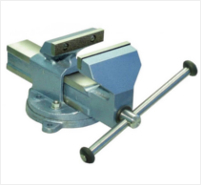 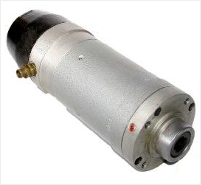 ЭМГ:Головка электромеханическая ЭМГ-50 - 64100рГоловка электромеханическая ЭМГ-51 - 47200рГоловка электромеханическая ЭМГ-52 - 60500рГоловка электромеханическая ЭМГ-53 - 47500рРаспродажа:Колпак защитный (крышка) к ЭМГ - 310рГоловки УГ и резцедержатели:Головка автоматическая 8-поз. УГ-9326 - 198060рГоловка автоматическая 6-поз. УГ-9321 - 314500рРаспродажа:Резцедержатель 291.341.251.000 ф50 - 3600рРезцедержатель 291.342.132.000 ф40 - 2500рГоловки УГ и резцедержатели:Головка автоматическая 8-поз. УГ-9326 - 198060рГоловка автоматическая 6-поз. УГ-9321 - 314500рРаспродажа:Резцедержатель 291.341.251.000 ф50 - 3600рРезцедержатель 291.342.132.000 ф40 - 2500р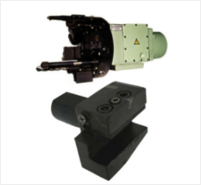 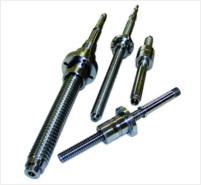 ШВП:ШВП 16К20Т1.158.000.000 с корпусом - 21500рШВП 16К20Т1.159.000.000 с корпусом - 49800рШВП 16Б16Т1.33.000 с корпусом - 14500рШВП 16Б16Т1.11.000 с корпусом - 44800рШВП 16К30Ф3.02.55.001 - 53500рРаспродажа:ШВП 1П756ДФ3.04.55.002 - 35950рШВП 1П756ДФ3.19.000 - 84010рШВП:ШВП 16К20Т1.158.000.000 с корпусом - 21500рШВП 16К20Т1.159.000.000 с корпусом - 49800рШВП 16Б16Т1.33.000 с корпусом - 14500рШВП 16Б16Т1.11.000 с корпусом - 44800рШВП 16К30Ф3.02.55.001 - 53500рРаспродажа:ШВП 1П756ДФ3.04.55.002 - 35950рШВП 1П756ДФ3.19.000 - 84010рСуппорты СУТ:Суппорт мод. СУТ-09 (1К62) - 76950рСуппорт мод. СУТ-11 (16К20, 16Д25) - 75800рСуппорт мод. СУТ-14 (16К20, 16Д25) - 81800рРаспродажа:Винт с гайкой суппорта 163.04.152 - 2600рВинт с гайкой суппорта 1К62-04-22/16 - 2250р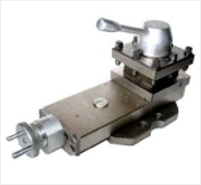 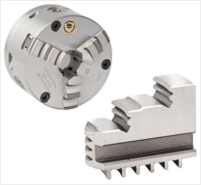 Патроны токарные:Патрон токарный БелТАПАЗ 3-х кул. 3-250.35.14П d=250мм (С7100-0035П) - 23750рПатрон токарный БелТАПАЗ 3-х кул. 3-160.05.11П d=160мм (Ч7100-0005П) - 14100рПатрон токарный БелТАПАЗ 3-х кул. 3-315.41.14П d=315мм (С7100-0041П) - 40500рПатрон токарный БелТАПАЗ 3-х кул. 3-400.45.14П d=400мм (С7100-0045П) - 69800рРаспродажа:Патрон токарный БелТАПАЗ 4-х кул. 4-315.41.02 d=315мм (С4-7100-0041) - 23650рПатрон токарный БелТАПАЗ 4-х кул. 4-400.45.11 d=400мм (С4-7100-0045) - 48800рГоловки УДГ:УДГ Д-160 базовая комплектация - 56160рУДГ Д-250 полная комплектация - 57500рУДГ Д-320 базовая комплектация - 88500рУДГ Д-400 базовая комплектация - 195000р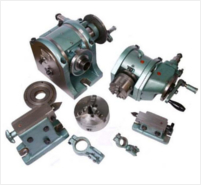 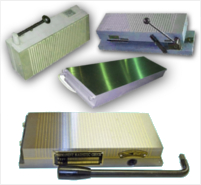 Плиты магнитные:Плита магнитная 7208-0001 (100х250) - 17300рПлита магнитная 7208-0003 (125х400) - 18540рПлита магнитная 7208-0011 (200х630) - 60750рПлита магнитная 7208-0017 (320х800) - 94200рПлита магнитная 2С.7208-0003 (125х400) - 55300рРаспродажа:Плита электромагнитная 3Б724.94.000 (400х2000) - 152400рПлита магнитная 7208-0003 (125х400) с поворотным механизмом - 20200рПлиты магнитные:Плита магнитная 7208-0001 (100х250) - 17300рПлита магнитная 7208-0003 (125х400) - 18540рПлита магнитная 7208-0011 (200х630) - 60750рПлита магнитная 7208-0017 (320х800) - 94200рПлита магнитная 2С.7208-0003 (125х400) - 55300рРаспродажа:Плита электромагнитная 3Б724.94.000 (400х2000) - 152400рПлита магнитная 7208-0003 (125х400) с поворотным механизмом - 20200рСтолы поворотные:Стол поворотный РКВ 7205-4003 ф250мм - 18800рСтол поворотный 7204-0004-01 ф320мм - 36850рСтол поворотный 7204-0003 ф250мм - 25800р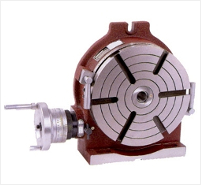 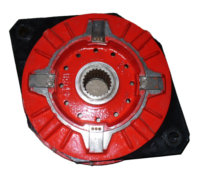 Муфта-тормоз УВ:Муфта-тормоз УВ-3132 - 90400рМуфта-тормоз УВ-3135 - 100400рМуфта-тормоз УВ-3138 - 112500рМуфта-тормоз УВ-3141 - 167340рМуфта-тормоз УВ-3144 - 211000рРаспродажа:Муфта-тормоз УВ-3146 - 252750рНожи:Нож 540х60х16 Ст.6ХС - 2300рНож 540х60х16 Ст.6ХВ2С - 3600рНож 670х60х25 Ст.6ХС - 4400рРаспродажа:Нож 790х100х25 - 6000р за 4 шт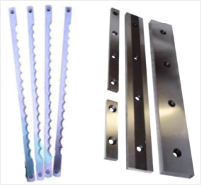 